СУМСЬКА МІСЬКА РАДАVІІ СКЛИКАННЯ LXIX СЕСІЯРІШЕННЯ	З метою створення умов для застосування місцевого брендингу для розвитку привабливого іміджу та позитивної репутації та на виконання досягнення оперативної цілі  С.4 Формування позитивного іміджу міста для залучення інвесторів та туристів Стратегії розвитку міста Суми до 2030 року, затвердженої рішенням Сумської міської ради від 24 грудня 2019 року № 6246 - МР, з метою, відповідно до рішення Сумської міської ради № 6247 - МР від 24 грудня 2019 року «Про затвердження бренду міста Суми», керуючись статтею 25 Закону України «Про місцеве самоврядування в Україні», Сумська міська радаВИРІШИЛА:1. Затвердити Положення про порядок використання бренду міста Суми згідно з додатком 1. 2. Керівникам виконавчих органів Сумської міської ради, комунальних підприємств, установ та організацій:2.1. Протягом трьох місяців з моменту затвердження цього Положення привести друковані та інші матеріали у відповідність до положень брендбуку згідно з додатком 2;2.2. Визначити відповідальних осіб у підпорядкованих структурних підрозділах щодо запровадження елементів бренду.3. Департаменту комунікацій та інформаційної політики (Кохан А.І.) оприлюднити Положення про порядок використання бренду міста Суми  на офіційному порталі Сумської міської ради та довести до відома зацікавлених осіб.4. Контроль за дотриманням Положення та правильністю використання бренду міста Суми здійснюється Управлінням стратегічного розвитку міста (Кубрак О.М.).5. Контроль за організацією виконання даного рішення покласти на секретаря Сумської міської ради та заступників міського голови згідно з розподілом обов'язків. Сумський міський голова                                                              О.М. Лисенко Виконавець: Кубрак О.М.Доповідач: управління стратегічного розвитку міста Сумської міської ради.Рішення доопрацьовано і вичитано, текст відповідає оригіналу прийнятого рішення та вимогам статей 6-9 Закону України «Про доступ до публічної інформації» та Закону України «Про захист персональних даних».Проєкт рішення Сумської міської ради Положення про порядок використання бренду міста Суми був завізований:Начальником управління стратегічногорозвитку міста                                                                           	О.М.КубракСекретарем Сумської міської ради                                 	 	А.В. БарановНачальником правового управління                                         О.В. Чайченко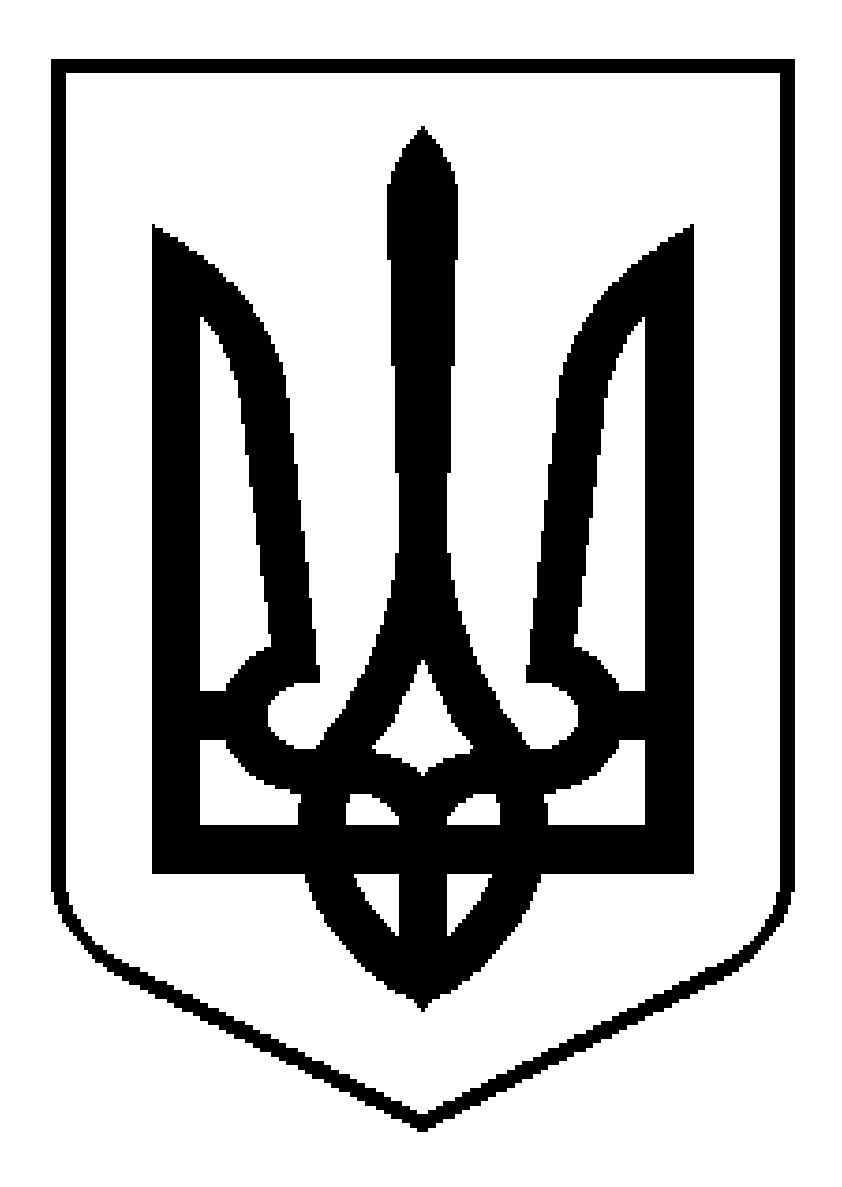 “__” __________ 20__ р.         від 26 лютого 2020 року № 6623 - МРм. СумиПро затвердження Положення про порядок використання бренду міста Суми 